Siena College’s 32nd Annual High School Programming ContestSponsored by TransfinderMarch 29, 2019Green Problem #7:  The TRANSFINDER ProblemBackground Information:  There are mathematical puzzles that are sometimes called cryptarithmetics, alphametics, or word additions. This type of puzzle consists of a mathematical equation among unknown numbers, whose digits are represented by letters. To solve the puzzle, the value of each letter must be identified.  One rule for these puzzles is that no digit is used by more than one letter. A second rule is that the final numbers will not have leading zeros. One of the most well-known puzzles was constructed by the famous math problem poser, Henry Dudeney, in 1924. It is: SEND + MORE = MONEY.It may be helpful to lay out the problem as follows: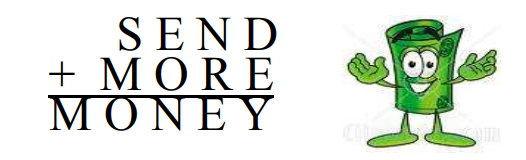 With some good logic, you can reach the only possible solution ofS = 9, E = 5, N = 6, D = 7, M = 1, O = 0, R= 8, and Y = 2 which can be written as follows:					   9 5 6 7					+ 1 0 8 5					1 0 6 5 2We want a program that can check to see if a proposed solution for an addition problem with two addends is correct. For a solution to be correct the arithmetic must be true, no digit can be used by more than one letter, and the final numbers will not have leading zeros. Programming Problem:Input:  		Three words in uppercase on one line, each separated by a space, followed by a line 		with three unsigned integers which may or may not be a good solution, each 		separated by a space. Output: 	The three words on the first line, each separated by a space, followed by a second line with the three integers separated by a space,  followed by a third line with the word GOOD if the solution is valid or BAD if not. .Example 1:	Input	SEND MORE MONEY	Example 2:  Input:	A B C				9567 1085 10652					      1 2 3	Output:	SEND MORE MONEY			Output:	A B C				9567 1085 10652					       1 2 3				GOOD							       GOODExample 3:	Input	TRANS FINDR FIESTA	Example 4:  Input:	AB CB BDB				96842 10456 107298					      12 92 202	Output:	TRANS FINDR FIESTA			Output:	AB CB BDB				96842 10456 107298					       12 92 202				GOOD							       BADV1